MINAT MASYARAKAT MAJASARI TERHADAP PENDIDIKAN  MADRASAH SWASTA (Kajian Kemasyarakatan)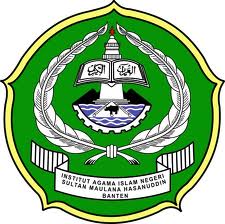 Oleh :Nasriudin SaputraNIM : 1140101097TESIS MAGISTERDiajukan Kepada Program Pascasarjana IAIN “Sultan Maulana Hasanuddin” BantenUntuk Memenuhi Salah Satu Syarat Guna Memperoleh Gelar Magister Pendidikan Islam (M.Pd.I)SERANG 2014